 CỘNG HOÀ XÃ HỘI CHỦ NGHĨA VIỆT NAMĐộc lập - Tự do - Hạnh phúc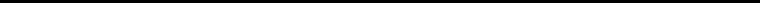 BÁO CÁO SƠ KẾTTRỌNG TÂM CÔNG TÁC THÁNG 11 NĂM 2023Trường mầm non : Bình Minh1. Công tác phát triển: - Tổng số nhóm - lớp: 16     (Nhóm NT: 3   ; Lớp MG: 13)- Tổng số cháu:  450.	Trong đó:  	NT:    65 trẻ			MG: 385 trẻ- Tổng số lớp 5 tuổi: 5, Số trẻ 5 tuổi: 140- Số GV 5 tuổi: 10 đ/c; 10/10 đồng chí đều đạt trên chuẩn về trình độ CM.- Tỷ lệ chuyên cần: 93%, trong đó:	Nhà trẻ đạt: 92%     	Mẫu giáo: 93%          	Trẻ 5 tuổi: 94%2. Công tác chăm sóc nuôi dưỡng và phòng chống dịch:- Kho thực phẩm: Có kho riêng- Xây dựng thực đơn theo tuần và mùa phù hợp với mức tiền đóng góp của trẻ đảm bảo định lượng.- Thực đơn đảm bảo định lượng cân đối các chất.- Tình hình triển khai phần mềm tính khẩu phần ăn cho trẻ: Đang thực hiện * Đánh giá chung về công tác chăm sóc nuôi dưỡng:+ Số nhóm NT ăn ngủ tại trường: 03	   ; Số trẻ   65   tỷ lệ: 100 %+ Số lớp MG ăn ngủ tại trường: 13     ; Số trẻ:  385   tỷ lệ: 100%+ Định lượng calo: NT đạt: 620 kcalo;    MG đạt: 710  kcalo+ Tỷ lệ các chất: P;L;G= 12 : 23 : 60Tổng số trẻ SDD nhẹ cân: 23	 + Nhà trẻ     04        tỷ lệ  0,9 % + Mẫu giáo: 19        tỷ lệ: 4,2 %Cụ thể: Mẫu giáo:*Cân nặng: 	Kênh bình thường:	  361 trẻ,  	tỷ lệ: 93,8%                 	Kênh SDD:  	    19 trẻ ,   	tỷ lệ: 4,9%Cao hơn so với tuổi:  05 trẻ,  	tỷ lệ: 1,3%- Trẻ 5 tuổi: Kênh bình thường:	  132 trẻ, 	tỷ lệ: 94,3%Kênh SDD: 		     6 trẻ,     	tỷ lệ: 4,3%Cao hơn so với tuổi:   2 trẻ,  	tỷ lệ: 1,4%* Chiều cao: Kênh bình thường:  366 trẻ, 	tỷ lệ:  95,1% Kênh thấp còi:   	    19 trẻ,   	tỷ lệ:  4,9%- Trẻ 5 tuổi: Kênh bình thường:   134 trẻ,  	tỷ lệ:  95,7%Kênh thấp còi:  	      6 trẻ,     	tỷ lệ:  4,3%Nhà trẻ:* Cân nặng: Kênh bình thường:     61 trẻ, 	tỷ lệ: 93,8%Kênh SDD:  	      4 trẻ, 	tỷ lệ: 6,2%Cao hơn so với tuổi: .0 trẻ,  	tỷ lệ: 0 %* Chiều cao: Kênh bình thường:   62  trẻ,  	tỷ lệ:  95,4 % Kênh thấp còi:   	     3  trẻ,     	tỷ lệ: 4,6 %- Công tác đảm bảo an toàn cho trẻ: 100% trẻ được đảm bảo an toàn cả về thể chất và tinh thần. Không có TNTT nào xảy ra trong tháng.- Công tác nuôi dưỡng - VSATTP: Nhà trường thực hiện túc việc ký hợp đồng cung cấp thực phẩm với các nhà cung cấp có đủ năng lực và uy tín đảm bảo VSATTP tốt, giao nhận thực phẩm đúng và đủ thành phần theo quy định. Trường  không xảy ra trường hợp bị ngộ độc thức ăn. - Nghiêm túc thực hiện quy chế chuyên môn CSND, sự phối hợp chăm sóc giữa cô nuôi và cô giáo trong chăm sóc và giáo dục trẻ. 100% giáo viên, nhân viên tham dự Hội thi Quy chế chăm sóc nuôi dưỡng năm học 2023-2024.* Công tác phòng chống dịch: 	- Tuyên truyền và kết hợp với phụ huynh làm tốt công tác phòng chống dịch bệnh theo mùa trong nhà trường, đặc biệt là dịch sốt xuất huyết và đau mắt đỏ.- Phân công tốt cán bộ, giáo viên, nhân viên làm tốt công tác vệ sinh, trường lớp, không có trường hợp bị mắc bệnh tay chân miệng, sốt xuất huyết ... - Duy trì thực hiện quy chế chăm sóc nuôi dưỡng, hoạt động bếp ăn, vệ sinh ATTP và công tác phòng chống dịch.3. Công tác chăm sóc giáo dục:	- Xây dựng môi trường sư phạm, tiếp tục thực hiện phương pháp giáo dục lấy trẻ làm trung tâm, xây dựng mô hình không gian sáng tạo của lớp và mô hình vườn thuốc nam của trường.- 100% giáo viên, nhân viên tham dự Hội thi giáo viên giỏi, nhân viên giỏi cấp trường.- Nghiêm túc thực hiện chế độ sinh hoạt/ngày; 100% giáo viên thực hiện soạn giảng trên phần mềm và có sự kiểm tra của BGH, tổ chuyên môn kiểm tra thường xuyên- Thực hiện nghiêm túc chương trình Giáo dục mầm non và Quy chế chuyên môn CSGD.- Tham dự đầy đủ các buổi tập huấn nâng cao chuyên môn do Sở Giáo dục & Đào tạo, Phòng Giáo dục & Đào tạo huyện Gia Lâm tổ chức.4. Công tác quản lý:* Cơ sở vật chất, đội ngũ:- Tổng số CBGVNV toàn trường: 51( CBQL:  03 ; GV: 33; NV khác: 06; Nấu ăn:  9 )- Số người nghỉ trong tháng: 02 (01 nghỉ thai sản; 01 nghỉ việc riêng).- Cơ sở vật chất đảm bảo cho công tác dạy và học.* Công tác chỉ đạo	- Xây dựng và tổ chức Hội thi Quy chế CSND cấp trường, 100% giáo viên, nhân viên tham gia. Kết quả: Xếp loại tốt 20 đ/c; xếp loại khá 21 đ/c.- Tổ chức thành công Hội thi Giáo viên giỏi - Nhân viên giỏi cấp trường năm học 2023-2024, kết quả: + Về giáo viên 32/33 đồng chí tham dự (1 đồng chí nghỉ thai sản)   	Trong đó: 	Xếp loại giỏi: 10/32 =31,25%                   		Xếp loại khá: 22/32= 68,75%         		+ Về nhân viên có 9/9 đồng chí tham dự. Kết quả đạt như sau:Xếp loại Khá: 9/9 = 100%	- Chuẩn bị mọi điều kiện tốt nhất để tham dự Hội thi Giáo viên giỏi cấp huyện.          - Tổ chức các hoạt động chào mừng ngày Nhà giáo Việt Nam 20/11 ý nghĩa và trang trọng.	- Tham gia kiến tập chuyên đề về công tác CSND cấp huyện đảm bảo về thời gian và thành phần.- Thực hiện nghiêm túc công tác thu - chi đúng quy định, đúng văn bản hướng dẫn.	- Tiếp tục tăng cường công tác kiểm tra phòng chống dịch sốt xuất huyết, đau mắt đỏ, cúm và phòng chống dịch bệnh khi thời tiết giao mùa.	- Phân công CBGVNV tham gia ngày hội văn hóa thể thao cấp cụm và huyện. 	5. Công tác quản lý nhóm lớp, lớp mầm non tư thục, dân lập:- Số nhóm lớp tư thục: 02 ( Có Quyết định:....02....; Không Quyết định: 0)- Tình hình hoạt động: Hiện 02 cơ sở tư thục hoạt động bình thường, có tổ chức bán trú, dạy trẻ. - Kiểm tra quy chế hoạt động của 2 nhớm lớp tư thục trên địa bàn xã. Qua kiểm tra, các nhóm lớp tư thục trên địa bàn đều có đầy đủ hồ sơ, sổ sách, trang thiết bị phục vụ cho công tác dạy và học.6. Công tác vệ sinh trường lớp - xây dựng khung cảnh SP tu sửa- cải tạo CSVC:- 100% các lớp thực hiện nghiêm túc công tác vệ sinh, an toàn trường học. 	- Vệ sinh trường lớp, khung cảnh sư phạm hàng tuần theo lịch - Vệ sinh bể nước, đường ống nước sạch phục vụ tốt cho công tác CSGD trẻ.7. Công tác dân số và kế hoạch hóa gia đình:- Hiện không có GV nào vi phạm chính sách Dân số KHHGĐ.8. Công tác đảm bảo an ninh trong trường:- Bảo vệ phân công trực theo ca. Trong tháng không xảy ra mất mát tài sản hay mất an toàn cho cô và trẻ.9. Công tác khác:- 100% cán bộ, giáo viên, nhân viên hưởng ứng các cuộc vận động ủng hộ trong tháng và đã hoàn thành nộp về cấp trên.10. Những kiến nghị của trường về các vấn đề: Không.Ngày  26  tháng 11 năm 2023HIỆU TRƯỞNG						Nguyễn Thị Vui